BOARD OF ASSESSORSMINUTES OF MEETINGOctober 3, 2022 @ 4:00 PMMembers Present: Nancy Herholz & Pam Woodbury Principal Assessor, Linda LeBlanc Meeting called to order @ 4:05 pmThe Board was introduced to Sarah Chase, the new Assessor Clerk Our next Board Meeting will be held on Monday, November 13th @ 4:00 pmThe Board voted to approve the minutes for August 8, 2022				 Vote (2-0)Motor Vehicle:										 Vote (2-0)The Board voted to approve 34 abatement applications The Board voted to approve August’s monthly list of abatements for 2022		 $2, 263.29The Board voted to approve September’s monthly list of abatements for 2022		 $2,130.93The Board voted to approve commitment and warrant for 2022-05			 $44,741.43RECAP:The Board has electronically signed the LA-15 Interim Year Adjustments, LA-4 Property Classification & LA-13 New Growth forms online through the DOR’s Gateway system. The Board was made aware that all submitted forms were approved by the DOR. Valuation was final as of September 1st. ChapterLand:The Board gave permission for the Principal Assessor to sign Chapterland liens for the following;     R44/36-5, R44/7-4 & R44/7-5  Anthony Agbay     R16/22  Douglas Borgerson     R15/2  Adam WatsonThe Board voted to approve a Forest Management Plan renewals & new plan and sign the Certifications for FY24 for the following;     R16/22  Douglas Borgerson     R42/11 & R49/2  JDF Enterprises LLC     R19/14  Thomas Jepson      R37/26  Carl WilsonOld Business & New Business:None at this timeThe meeting was adjourned at 4:25 pm.EXECUTIVE SESSION:At 4:25 pm a motion was made to convene in executive session to discuss private information contained in Applications for Statutory Exemptions (Ch 59 § 60) (a) Purpose 7 To comply with, or act under the authority of, any general or special law or federal grant-in-aid requirements, citing the statutory right to to discuss Applications for Statutory Exemptions (Ch 59 § 60), and Applications for Abatement of Real Estate and/or Personal Property (Ch 59 § 59).BOARD OF ASSESSORS MINUTES OF MEETINGOctober 3, 2022(continued)Real Estate Exemptions:								All Votes (2-0)The Board voted to approve the following 22a Veterans exemption applications for FY22 in the amount of $400 each;U06/188  Jeannine BengtsonU28/32  Robert FournierR43/13-1  Anthony LombardozziR50/3-1  Elizabeth LusignanR14/55  Elaine PotvinThe Board voted to approve the following 22E Veterans exemption application for FY22 in the amount of $1,000 each;U07/250  Bruce BlodgettU37/69  Jennifer CorbettU12/57  Adam Smith       R40/10-1  Michael Tallman R39/38  Arthur KingR16/5  Gerald Scanlon The Board voted to approve the following 22D exemption applications for FY22 in the full amount of tax;R39/9  Jean Josti The Board voted to change the following 22E exemption application to the 22D exemption application for FY23 for the full amount of tax;R24/45  Doreen GagneThe Board voted to approve the following 37A Blind exemption application for FY22 in the amount of $500 each;U21/38  Albert AchueU04/33  Constance BouleyR38/31-1  Kevin ChalifouxThe Board voted to approve the following 17D Elderly/Widow exemption applications for FY23 in the amount of $175.00;U24/7  Lisa BernardU08/23  Jean BranconnierU18/30  Frederick BrunelleU14/50  Donna OlsonU15/14  Richard OrsiU15/60  Lucinda PuchalskiU22/77  Barbara TaylorBOARD OF ASSESSORS MINUTES OF MEETINGOctober 3, 2022(continued)The Board voted to approve the following 41C Elderly exemption applications for FY23 in the amount of $500.00;R08/13  Sophie AntasU06/135  Debra CastroU19/16  Anthoula KaloudisU30/25  Richard LenihanR11/7  Maureen MannixU22/4  Pauline McBrideU31/64  Robert MorinU07/264  Lillian RicardThe Board voted to deny the following 41C Elderly exemption applications for FY23 in the amount of $500.00;R38/45  Edwin MullensChapter Land:										All Votes (2-0)The Board voted to approve a 61 Forest application for FY24;          R16/22 Douglas Borgerson The Board voted to approve the following 61A agricultural or horticultural applications for FY24;     R43/16  Richard Adams     R44/36-5, R44/7-4 & R44/7-5  Anthony Agbay     R44/7-3  Anthony Agbay     R45/7-4  Diana Andrews     R04/2, R04/7 & R04/8  Bement LLC       R39/17, R39/27 & R40/9  Bemis Family Limited Partnership     R10/23  David Bercume     R10/1  Evan Bercume     U19/13  Claude Booth     R44/36, R44/36-6, R44/11 & R44/7-2  Joseph Bruso     R39/19-1 & R39/22-1  Raoul Chalifoux     R43/13 & R38/23  Cooney Fields LLC     R20/21  Sheryl Davis     U15/46-2  Joelyn Durgin     R40/7 & R40/4  Carol Gaucher     R44/14  William George     R08/50  Linda Gould     R51/61, R51/15 & R60/38  Karl Hartshorn     R01/13  Noubar Hoogasian     R42/12, R49/2, R50/7, R42/6, R42/8 & R42/11  JDF Enterprises BOARD OF ASSESSORS MINUTES OF MEETINGOctober 3, 2022(continued)     R19/14  Thomas Jepson     R35/17  Gregory Kimball     R08/10 & R08/24  KNK Realty Trust     R14/47 & R08/28-2  Carol Kurland     R13/20  Diane Lacroix     R13/16  James Laliberte     R47/12  Robert LaPrade     R34/3-1  Kirk Mainville     R38/20-1  John Miczek     R44/9  Michael Moroney     R23/41, R23/31, R23/25, R23/32, R23/33 & R18/14  Robert Moschini     R20/20  Kurt Nordquist     R11/4 & R11/5  Roger Plourde     R39/39, R31/3 & R32/14  Alan Podbelski     R16/1  Betty Pualwan     R50/5  Nancy Richardson     R56/2 & R56/3  Douglas Scudder     R35/16  David Simonis     R38/33 & R43/10  Cameron Smith     R51-2  Spencer Farms LLC     R32/26  Benjamin Terkanian     R42/25, R42/30, R43/3 & R43/4  Edward Thibault     R10/18  Roger Thomas     R15/2  Adam Watson     U28/86-4, U28/86-5, U28/86-6, U28/86, U28/108-1, U28/109-1, U27/1, U29/110, U29/114, U28/86-1 & U28/86-2  George Watson     R07/11-1  Katie Watson     R37/26  Carl Wilson     R49/3  Steven Woodis     R30-1, R31/4 & R31/1-1  Peter ZukasThe Board voted to deny the following 61A agricultural or horticultural application for FY24;     U20/46 & U20/69  Mohammed BeshirThe Board voted to approve the following 61B recreational applications for FY24;     R45/7-4  Diana Andrews     R46/4-1, R46-5  Gregg Andrews     R38/30-2 & R38/30-3  Baker Family Trust     R01/9, R01/18 & R01/17  Bedrosian Realty TrustBOARD OF ASSESSORS MINUTES OF MEETINGOctober 3, 2022(continued)     R38/31-1  Kevin Chalifoux     R21/1  John Charpentier     R25/35  Frederick Chesanek     R61/1-1  Justin Cook     R45/7  Donna Cutler     R41/3  Czajkowski Family Irr. Trust     R42/26  Anne Dileo     R34/6 & R34/8  Phyllis Eckleberry     R47/6-2  Virginia Fanning     R17-1  Paul Farnham     R12/9  Joseph Fasano     U03/17  Fecteau Family Trust     R40/4 & R40/7  Carol Gaucher     U38/1  Rory Glowik     R37/22-1  Mitchell Gurk     R08/23  Joseph Kennedy     R37/22  Lisa Kennedy     R03/13  William Keyes     R47/12  Robert Laprade     R37/9 & R44/22  Carl Leinonen     R27/7  Paul Lyman     U36/13 & U37/9  June Makynen     R10/19  William McComas     U17/40  Richard Monette     R40-1 & R40/2  Bernard Nowak     R45/7-1  Denise Orton     R16/1  Betty Pualwan     R25/3  Warren Ramsey     R15/4-4  Paulaine Russell     R51/2 & R51/19  Spencer Farms LLC     R23/40  Spencer Fish & Game     R28/7  Neil Standring     R08/38  Daniel Wilson   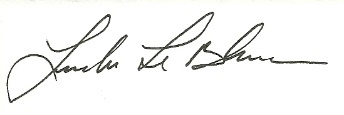 Linda LeBlanc, MAA